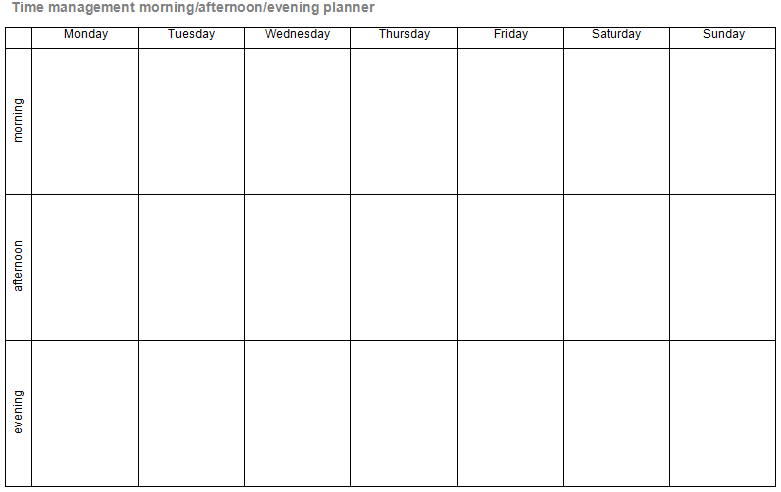 MondayTuesdayWednesdayThursdayFridaySaturdaySundaymorningafternoonevening